Пән: қазақ тіліСынып: 2Қысқа мерзімді жоспар5 бөлім Дені саудың жаны сауТоқсан: 3Пән: қазақ тіліСынып: 2Қысқа мерзімді жоспар5 бөлім Дені саудың жаны сауТоқсан: 3Күні: Мектеп: «Заречный орта мектебі» КМММұғалім: Алтынбекова Гаухар АнуарбековнаҚатысқандар саны:Қатыспағандар саны:Күні: Мектеп: «Заречный орта мектебі» КМММұғалім: Алтынбекова Гаухар АнуарбековнаҚатысқандар саны:Қатыспағандар саны:Сабақтың тақырыбыТема урокаThe theme of our lesson isСабақтың тақырыбыТема урокаThe theme of our lesson isСәбіз шырыны дәмдіВкусный морковный сокTasty carrot juiceСәбіз шырыны дәмдіВкусный морковный сокTasty carrot juiceОсы сабақта қолжеткізілетін оқу мақсаттарыОсы сабақта қолжеткізілетін оқу мақсаттары2.4.1.1 - тақырыпқа байланысты керекті сөздер, сызбалар, суреттерді қолданып, постер/мәтін құрастыру2.5.1.1 - мұғалімнің қолдауымен заттың атын/сынын/санын/іс-қимылын білдіретін сөздерді ауызша/жазбаша тілде қолдану2.4.1.1 - тақырыпқа байланысты керекті сөздер, сызбалар, суреттерді қолданып, постер/мәтін құрастыру2.5.1.1 - мұғалімнің қолдауымен заттың атын/сынын/санын/іс-қимылын білдіретін сөздерді ауызша/жазбаша тілде қолдануСабақ мақсаттарыСабақ мақсаттарыОқушылардың барлығы: оқыған мәтіннің мазмұнын түсінеді және мұғалімнің қолдауымен сұрақтарға жауап береді, әріптерден сөз құрастырып айтады.Оқушылардың көпшілігі:тақырыпқа қатысты сөйлем құрастырады, сөйлемді сәйкес интонациямен оқиды, сөйлемді ауыспалы осы шақта дұрыс құрайды.Оқушылардың кейбірі:тақырып бойынша жоғары деңгейлі сөйлемдер құрастырады және дұрыс жазады, сөйлеу барысында ауыспалы осы шақты қолданылады.Оқушылардың барлығы: оқыған мәтіннің мазмұнын түсінеді және мұғалімнің қолдауымен сұрақтарға жауап береді, әріптерден сөз құрастырып айтады.Оқушылардың көпшілігі:тақырыпқа қатысты сөйлем құрастырады, сөйлемді сәйкес интонациямен оқиды, сөйлемді ауыспалы осы шақта дұрыс құрайды.Оқушылардың кейбірі:тақырып бойынша жоғары деңгейлі сөйлемдер құрастырады және дұрыс жазады, сөйлеу барысында ауыспалы осы шақты қолданылады.Бағалау критерийлеріБағалау критерийлері- оқыған мәтіннің мазмұнын түсінемін;- негізгі ойын анықтаймын;-жоспар және тірек сөздер негізінде мәтінді мазмұндаймын.- оқыған мәтіннің мазмұнын түсінемін;- негізгі ойын анықтаймын;-жоспар және тірек сөздер негізінде мәтінді мазмұндаймын.Лексикалық минимумЛексикалық минимумдәмді, сәбіз, алма, шырын, қызанақ, іш, же, дәмді, сәбіз, алма, шырын, қызанақ, іш, же, Грамматикалық минимумГрамматикалық минимумСөздерді жазады, сөйлемді ауыспалы осышақта құрайды.Сөздерді жазады, сөйлемді ауыспалы осышақта құрайды.Құндылықтарды дарытуҚұндылықтарды дарытуЖеу мен ішудегі сөздердің айырмашылығын ажыратып айтады.Жеу мен ішудегі сөздердің айырмашылығын ажыратып айтады.Пәнаралық байланыстарПәнаралық байланыстарҚазақ тілі, орыс тілі, ағылшын тілі, өзін-өзі тануҚазақ тілі, орыс тілі, ағылшын тілі, өзін-өзі тануАКТ қолдану дағдыларыАКТ қолдану дағдыларыPowerPoint таныстырылымыPowerPoint таныстырылымыБастапқы білімБастапқы білім4 бөлім. Менің туған өлкем4 бөлім. Менің туған өлкемСабақтың барысыСабақтың барысыСабақтың барысыСабақтың барысыСабақтың жоспарланған кезеңдеріСабақтағы жоспарланған іс-әрекетСабақтағы жоспарланған іс-әрекетРесурстарСабақтың басы9 минШаттық шеңберіҮй жұмысын тексеруБағалауТопқа бөлу«Ыстық алақан»Оқушылар шеңбер болып тұрады да бір-бірінің қолдарын ұстап:Біз бақытты баламызОйнап-күліп аламыз.Жетілсің деп санамыз,Оқып-білім аламыз.Үй жұмысын тексеру«Қос шеңбер ішінде» ойын тәсілін жүргіземін. Мұғалімнің көмегімен оқушылар рөлге бөлініп, үй жұмысын ішкі шеңбер өз қимылдарымен көрсетеді, ал сыртқы шеңбердегілер оны тауып айтады және керсінше.Мұғалім оқушылардың төмендегі дағдыларын бағалайды:Оқушылар сөйлеу барысында үйге берілген сөздерді естеріне түсіреді.Заттың атауын және қимылды сөздермен не сөйлемдермен сипаттайды.Дифференциация:     Қабылдау деңгейі жоғары оқушылар жай сөйлемдермен қимылдарды ауызша сипаттайды.     Қабылдау деңгейі төмен оқушылар деңгейі жоғары оқушылардың қарапайым сөздік қорын қайталауға тырысады.Бағалау тәсілі – «Қол шапалақтау» әдісіОқушылар бір-біріне қошемет көрсетеді.Оқушылар өздері таңдаған сурет бойынша 3 топқа бөлінеді. (алма, анар, сәбіз)Қызығушылықты оятуСабақтың тақырыбын болжау(Т) Оқушыларға шашылған суреттер беріледі, пазл ретінде жинайды. Жиналған суреттер бойынша оқушылар үш топқа бөлінеді.I топ көкөніс        II топ жеміс     III сәбіз шырыны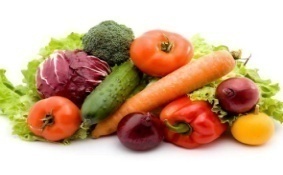 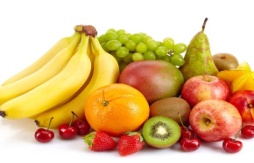 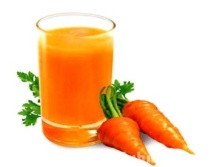 Әр топта қандай сурет шыққаны туралы айтады. Мұғалімнің көмегімен сабақтың тақырыбын болжайды. Мысалы: Балалар 1-інші топқа қандай сурет шықты? Жемістер мен көкөністен не жасауға болады? Сәбіз бен шырынның қандай «Ыстық алақан»Оқушылар шеңбер болып тұрады да бір-бірінің қолдарын ұстап:Біз бақытты баламызОйнап-күліп аламыз.Жетілсің деп санамыз,Оқып-білім аламыз.Үй жұмысын тексеру«Қос шеңбер ішінде» ойын тәсілін жүргіземін. Мұғалімнің көмегімен оқушылар рөлге бөлініп, үй жұмысын ішкі шеңбер өз қимылдарымен көрсетеді, ал сыртқы шеңбердегілер оны тауып айтады және керсінше.Мұғалім оқушылардың төмендегі дағдыларын бағалайды:Оқушылар сөйлеу барысында үйге берілген сөздерді естеріне түсіреді.Заттың атауын және қимылды сөздермен не сөйлемдермен сипаттайды.Дифференциация:     Қабылдау деңгейі жоғары оқушылар жай сөйлемдермен қимылдарды ауызша сипаттайды.     Қабылдау деңгейі төмен оқушылар деңгейі жоғары оқушылардың қарапайым сөздік қорын қайталауға тырысады.Бағалау тәсілі – «Қол шапалақтау» әдісіОқушылар бір-біріне қошемет көрсетеді.Оқушылар өздері таңдаған сурет бойынша 3 топқа бөлінеді. (алма, анар, сәбіз)Қызығушылықты оятуСабақтың тақырыбын болжау(Т) Оқушыларға шашылған суреттер беріледі, пазл ретінде жинайды. Жиналған суреттер бойынша оқушылар үш топқа бөлінеді.I топ көкөніс        II топ жеміс     III сәбіз шырыныӘр топта қандай сурет шыққаны туралы айтады. Мұғалімнің көмегімен сабақтың тақырыбын болжайды. Мысалы: Балалар 1-інші топқа қандай сурет шықты? Жемістер мен көкөністен не жасауға болады? Сәбіз бен шырынның қандай Таныстыры-лым № 1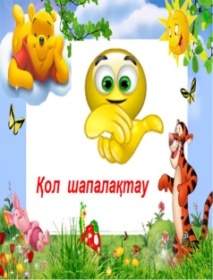 слайдhttps://www.google.com/Таныстыры-лым № 2слайдhttps://www.google.com/2 минут10 минут2 минут8 минутбайланысы бар?)Сөйтіп мұғалімнің жетелеуімен сабақтың тақырыбын анықтайдыСабақ мақсаттарымен оқушыларды таныстырып өту. (Тақтада оқушылардың тіліне бейімделген оқу мақсаттары жазылады)- оқыған мәтіннің мазмұнын түсінеді;- негізгі ойын анықтайды;-жоспар және тірек сөздер негізінде мәтінді мазмұндайды.Жаңа сөздермен танысу.Тақтада жемістер мен көкөністердің суреті көрсетіледі. Мұғалім айтады, артынан оқушылар қайталайды.Children, lets repeat the words  Apple          tomato        carrot       pomegranate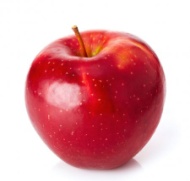 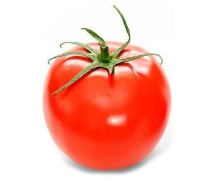 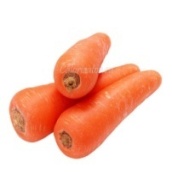 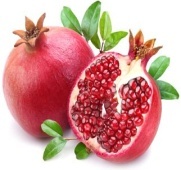      Fruits                          grape             pear  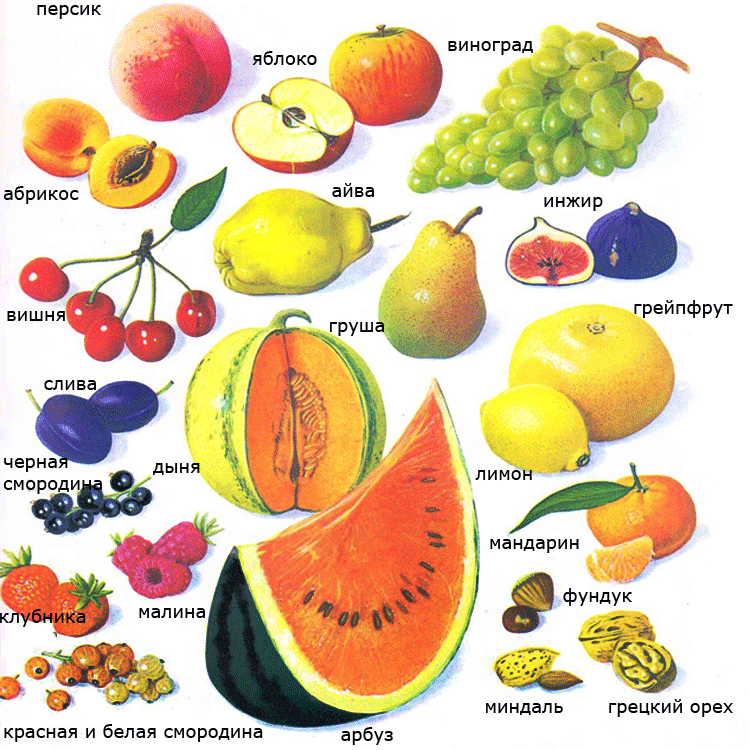 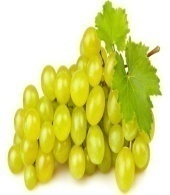 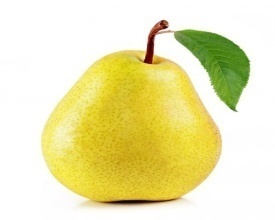       vegetable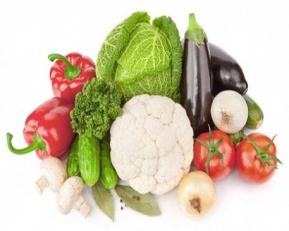 Тыңдалым Топтық жұмыс1-тапсырма     Мәтінді тыңда. Тапсырмаларды орында.        Менің анам еңбекқор, әдемі және ақылды. Ол маған күнде алмадан, жүзімнен, сәбізден және қызанақтан түрлі шырын дайындап береді.     Маған алма шырыны ұнайды. Алма шырыны тәтті, ал сәбіз бен қызанақ шырыны дәмді, бірақ тәтті емес.I топқаТапсырма «Хикая картасы» әдісін қолдана отырып, оқушылар мәтінді мазмұндайды.Дескриптор   Білім алушыМәтін дұрыс құрастырады; Мәтіннің құрылымын сақтайды;Тілдік нормаларды сақтайды.II топқаТапсырма «Графикалық органайзер – сөздер тұжырымдамалық картасы» әдісі. Оқушылар берілген суретті сипаттап жазады.       Суретті анықтау                                       Суретті сын                                                                          есімдермен  сипаттау         Сөйлем құрастыру                                 Суретке қатысты                                                                           етістіктерді жазу. Дескриптор Білім алушыБерілген суретті сөздермен сипаттап жазады;Суретті сипаттауда сын есімдер мен етістіктерді орынды қолданады;Тілдік нормаларды сақтап жазады.III топқа Тапсырма «Қабырғадағы сурет» әдісіWrite down the words.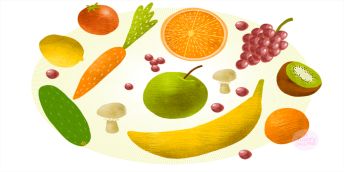 Дескриптор Білім алушы- Тақырып бойынша жаңа сөздерді есіне түсіреді;- Қабырғадағы суреттердің атауын екі тілде жазады;- Жазған сөздерді екі тілде қатесіз айтады.Бағалау.«Жұлдызыммен бөлісу» әдісі арқылы оқушылар әр топтың жұмысын бағалайды.Бірінші оқушы: Мен жұлдызымды Валерияға беремін, себебі ол жақсы жауап берді.Екінші оқушы: Мен жұлдызымды Данаға беремін, себебі ол сөйлемді дұрыс құрастырды.Үшінші оқушы: Мен жұлдызымды Ираға беремін, себебі ол дұрыс айтты.Сергіту сәті: Қуыр-қуыр қуырмаш,Тауықтарға бидай шаш.Бас бармақ, балан үйрек, Ортан терек, шылдыр шүмек,Кішкене бөбек.Мына жерде алма барМына жерде қызанақ бар Мына жерде сәбіз барМына жерде анар барМына жерде жеміс бар.ЖазылымЖұптық жұмыс. 2-тапсырма. Көп нүктенің орнына тиісті әріптерді қойып жаз. С...б...з, ...ыз...на..., ал...а, т...тт..., д...мд..., бот...а, ш...р...н, а...ар, кө...өн...с, ж...м...с, ж...де..., ба...ш...Дескриптор     Білім алушы       Жетіспей тұрған әріпті тауып жазады;Орфографиялық нормаларды сақтайды;Бір-бірінің қатесің түзулейді. Бағалау.  «Бағдаршам» Мұғалімнің тақтада көрсеткен дұрыс жауабына қарап, оқушылар бірін-бірі бағдаршам сигналдары арқылы бағалайды.Жасыл-өте жақсыСары-жақсыҚызыл-тырысбайланысы бар?)Сөйтіп мұғалімнің жетелеуімен сабақтың тақырыбын анықтайдыСабақ мақсаттарымен оқушыларды таныстырып өту. (Тақтада оқушылардың тіліне бейімделген оқу мақсаттары жазылады)- оқыған мәтіннің мазмұнын түсінеді;- негізгі ойын анықтайды;-жоспар және тірек сөздер негізінде мәтінді мазмұндайды.Жаңа сөздермен танысу.Тақтада жемістер мен көкөністердің суреті көрсетіледі. Мұғалім айтады, артынан оқушылар қайталайды.Children, lets repeat the words  Apple          tomato        carrot       pomegranate     Fruits                          grape             pear        vegetableТыңдалым Топтық жұмыс1-тапсырма     Мәтінді тыңда. Тапсырмаларды орында.        Менің анам еңбекқор, әдемі және ақылды. Ол маған күнде алмадан, жүзімнен, сәбізден және қызанақтан түрлі шырын дайындап береді.     Маған алма шырыны ұнайды. Алма шырыны тәтті, ал сәбіз бен қызанақ шырыны дәмді, бірақ тәтті емес.I топқаТапсырма «Хикая картасы» әдісін қолдана отырып, оқушылар мәтінді мазмұндайды.Дескриптор   Білім алушыМәтін дұрыс құрастырады; Мәтіннің құрылымын сақтайды;Тілдік нормаларды сақтайды.II топқаТапсырма «Графикалық органайзер – сөздер тұжырымдамалық картасы» әдісі. Оқушылар берілген суретті сипаттап жазады.       Суретті анықтау                                       Суретті сын                                                                          есімдермен  сипаттау         Сөйлем құрастыру                                 Суретке қатысты                                                                           етістіктерді жазу. Дескриптор Білім алушыБерілген суретті сөздермен сипаттап жазады;Суретті сипаттауда сын есімдер мен етістіктерді орынды қолданады;Тілдік нормаларды сақтап жазады.III топқа Тапсырма «Қабырғадағы сурет» әдісіWrite down the words.Дескриптор Білім алушы- Тақырып бойынша жаңа сөздерді есіне түсіреді;- Қабырғадағы суреттердің атауын екі тілде жазады;- Жазған сөздерді екі тілде қатесіз айтады.Бағалау.«Жұлдызыммен бөлісу» әдісі арқылы оқушылар әр топтың жұмысын бағалайды.Бірінші оқушы: Мен жұлдызымды Валерияға беремін, себебі ол жақсы жауап берді.Екінші оқушы: Мен жұлдызымды Данаға беремін, себебі ол сөйлемді дұрыс құрастырды.Үшінші оқушы: Мен жұлдызымды Ираға беремін, себебі ол дұрыс айтты.Сергіту сәті: Қуыр-қуыр қуырмаш,Тауықтарға бидай шаш.Бас бармақ, балан үйрек, Ортан терек, шылдыр шүмек,Кішкене бөбек.Мына жерде алма барМына жерде қызанақ бар Мына жерде сәбіз барМына жерде анар барМына жерде жеміс бар.ЖазылымЖұптық жұмыс. 2-тапсырма. Көп нүктенің орнына тиісті әріптерді қойып жаз. С...б...з, ...ыз...на..., ал...а, т...тт..., д...мд..., бот...а, ш...р...н, а...ар, кө...өн...с, ж...м...с, ж...де..., ба...ш...Дескриптор     Білім алушы       Жетіспей тұрған әріпті тауып жазады;Орфографиялық нормаларды сақтайды;Бір-бірінің қатесің түзулейді. Бағалау.  «Бағдаршам» Мұғалімнің тақтада көрсеткен дұрыс жауабына қарап, оқушылар бірін-бірі бағдаршам сигналдары арқылы бағалайды.Жасыл-өте жақсыСары-жақсыҚызыл-тырысhttps://i1.wp.com/ihappymama.ru/iq/wp-product/carrot-1.jpgТаныстыры-лым № 2Таныстыры-лым № 3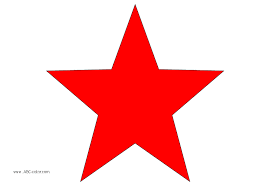 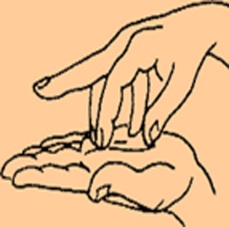 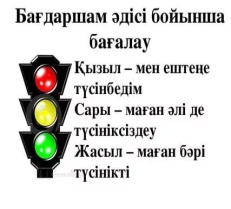 Қорытынды-лау7 минутЖеке жұмыс. Синтез «Алтын балыққа арналған аквариум» әдісіОқушыларға жасырын суреттер таратылады, кімге балық түссе, сол алтын балық болады, оқушы алтын балықтың маскасын киіп, ортаға шығады. Басқа оқушылар оған сұрақтар қояды. Егер жауап бере алмаса топ мүшелері көмектесуіне болады. 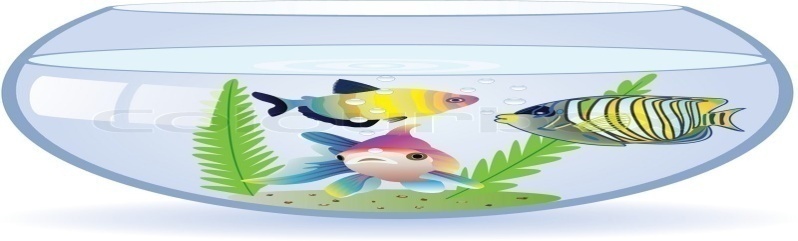 Бағалау. «Аквариум» тәсілі арқылы өз-өзің бағалайды. «Балықшылар» аулаған балықтарын сәйкес аквариумға салады (тақтадағы 3 аквариум суретінің біріне жапсырады).Жеке жұмыс. Синтез «Алтын балыққа арналған аквариум» әдісіОқушыларға жасырын суреттер таратылады, кімге балық түссе, сол алтын балық болады, оқушы алтын балықтың маскасын киіп, ортаға шығады. Басқа оқушылар оған сұрақтар қояды. Егер жауап бере алмаса топ мүшелері көмектесуіне болады. Бағалау. «Аквариум» тәсілі арқылы өз-өзің бағалайды. «Балықшылар» аулаған балықтарын сәйкес аквариумға салады (тақтадағы 3 аквариум суретінің біріне жапсырады).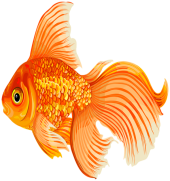 Сабақтың соңы2 минутРефлексияҮй жұмысы«Алтын, Күміс, Қола» әдісі арқылы үй жұмысын оқушылардың деңгейіне қарай таңдаттыру.Алтын – оқушылар бүгінгі тақырып бойынша жаңа сөздерді жаттап, диалог құрастырады.Күміс – оқушылар жаңа сөздерді жаттап, осы сөздер арқылы сөйлем құрайды.Қола – оқушылар жаңа сөздерді жаттайды.РефлексияҮй жұмысы«Алтын, Күміс, Қола» әдісі арқылы үй жұмысын оқушылардың деңгейіне қарай таңдаттыру.Алтын – оқушылар бүгінгі тақырып бойынша жаңа сөздерді жаттап, диалог құрастырады.Күміс – оқушылар жаңа сөздерді жаттап, осы сөздер арқылы сөйлем құрайды.Қола – оқушылар жаңа сөздерді жаттайды.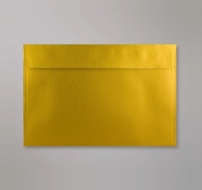 Саралау – оқушыларға қалай көбірек қолдау көрсетуді жоспарлайсыз? Қабілеті жоғары оқушыларға қандай міндет қоюды жоспарлап отырсыз? Бағалау – оқушының материалды меңгеру деңгейін қалай тексеруді жоспарлайсыз? Бағалау – оқушының материалды меңгеру деңгейін қалай тексеруді жоспарлайсыз? Денсаулық және қауіпсіздік техникасының сақталуы

Саралау іріктелген тапсырмалар, нақты бір оқушыдан күтілетін нәтижелер, оқушыға дербес қолдау көрсету, оқу материалдары мен ресурстарын оқушының жеке қабілеттерін есепке ала отырып іріктеу (Гарднердің жиындық зият теориясы) түрінде болуы мүмкін. Саралау уақытты ұтымды пайдалануды есепке ала отырып, сабақтың кезкелген кезеңінде қолданыла алады.Бұл бөлімде оқушының сабақ барысында үйренгенін бағалау үшін қолданатын әдіс-тәсілдеріңзді жазыңыз.Бұл бөлімде оқушының сабақ барысында үйренгенін бағалау үшін қолданатын әдіс-тәсілдеріңзді жазыңыз.Денсаулық сақтау технологиялары.Сергіту сәттері мен белсенді іс-әрекет түрлері.Осы сабақта қолданылатын қауіпсіздік техникасы ережелерінің тармақтары.Сабақ бойынша рефлексияСабақ мақсаттары /оқу мақсаттары дұрыс қойылған ба? Оқушының барлығы ОМ қол жеткізді ме? Жеткізбесе, неліктен? Сабақта саралау дұрыс жүргізілді ме? Сабақтың уақыттық кезеңдері сақталды ма? Сабақ жоспарынан қандай ауытқулар болды, неліктен? Сабақ бойынша рефлексияСабақ мақсаттары /оқу мақсаттары дұрыс қойылған ба? Оқушының барлығы ОМ қол жеткізді ме? Жеткізбесе, неліктен? Сабақта саралау дұрыс жүргізілді ме? Сабақтың уақыттық кезеңдері сақталды ма? Сабақ жоспарынан қандай ауытқулар болды, неліктен? Бұл бөлімді сабақ туралы өз пікіріңізді білдіру үшін пайдаланыңыз. Өз сабағыңыз туралы сол жақ бағанда берілген сұрақтарға жауап беріңіз. Бұл бөлімді сабақ туралы өз пікіріңізді білдіру үшін пайдаланыңыз. Өз сабағыңыз туралы сол жақ бағанда берілген сұрақтарға жауап беріңіз. Сабақ бойынша рефлексияСабақ мақсаттары /оқу мақсаттары дұрыс қойылған ба? Оқушының барлығы ОМ қол жеткізді ме? Жеткізбесе, неліктен? Сабақта саралау дұрыс жүргізілді ме? Сабақтың уақыттық кезеңдері сақталды ма? Сабақ жоспарынан қандай ауытқулар болды, неліктен? Сабақ бойынша рефлексияСабақ мақсаттары /оқу мақсаттары дұрыс қойылған ба? Оқушының барлығы ОМ қол жеткізді ме? Жеткізбесе, неліктен? Сабақта саралау дұрыс жүргізілді ме? Сабақтың уақыттық кезеңдері сақталды ма? Сабақ жоспарынан қандай ауытқулар болды, неліктен? Жалпы бағаСабақтың жақсы өткен екі аспектісі (оқыту туралы да, оқу туралы да ойланыңыз)?1:2:Сабақты жақсартуға не ықпал ете алады (оқыту туралы да, оқу туралы да ойланыңыз)?1: 2:Сабақ барысында сынып туралы немесе жекелеген оқушының жетістік/ қиындықтары туралы нені білдім, келесі сабақтарда неге көңіл бөлу қажет?Жалпы бағаСабақтың жақсы өткен екі аспектісі (оқыту туралы да, оқу туралы да ойланыңыз)?1:2:Сабақты жақсартуға не ықпал ете алады (оқыту туралы да, оқу туралы да ойланыңыз)?1: 2:Сабақ барысында сынып туралы немесе жекелеген оқушының жетістік/ қиындықтары туралы нені білдім, келесі сабақтарда неге көңіл бөлу қажет?Жалпы бағаСабақтың жақсы өткен екі аспектісі (оқыту туралы да, оқу туралы да ойланыңыз)?1:2:Сабақты жақсартуға не ықпал ете алады (оқыту туралы да, оқу туралы да ойланыңыз)?1: 2:Сабақ барысында сынып туралы немесе жекелеген оқушының жетістік/ қиындықтары туралы нені білдім, келесі сабақтарда неге көңіл бөлу қажет?Жалпы бағаСабақтың жақсы өткен екі аспектісі (оқыту туралы да, оқу туралы да ойланыңыз)?1:2:Сабақты жақсартуға не ықпал ете алады (оқыту туралы да, оқу туралы да ойланыңыз)?1: 2:Сабақ барысында сынып туралы немесе жекелеген оқушының жетістік/ қиындықтары туралы нені білдім, келесі сабақтарда неге көңіл бөлу қажет?